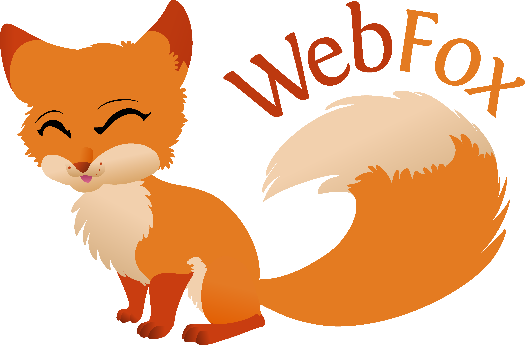 +38 (044) 227 76 05+38 (098) 161 36 14г. Київ, вул. Нижній Вал, 15webfox.ua	info@webfox.uaБРИФ НА РЕДИЗАЙН САЙТУРедизайн логотипу - популярна послуга. Буває так, що логотип потрібно змінити або доповнити, але без залучення професіоналів з цією справою не впоратися. Наші фахівці виконають редизайн логотипу, після чого він буде чітко вказувати на специфіку і статус компанії, а значить стане частиною успіху вашого бізнесу.Пропонуємо вашій увазі бриф, який обов'язковий для заповнення.ЗАГАЛЬНА ІНФОРМАЦІЯНазва компанії:Повна і скорочена назва компанії.Адреса поточного сайту (додайте новий URL, якщо передбачається):Адреси сайтів ваших основних конкурентів:Опишіть позитивні, негативні сторони сайтів основних конкурентів.Географія роботи компанії:Терміни:Вкажіть бажаний і обов'язковий терміни здачі проекту, а також дату початку робіт.Бюджет:Вкажіть «вилку» передбаченого бюджету.Відповідальна особа:Затверджувати проміжні стадії проекту і приймати готовий проект може тільки та людина, яка несе за ці рішення пряму відповідальність, тобто безпосередньо замовник або його представник в особі менеджера проекту з боку замовника.Ім'я	ТелефонАдреса існуючого сайту компанії (якщо є)	Е-mailСТРАТЕГІЯАудиторія користувачів:Стать, вік, дохід, погляди. Потреби користувачів:Що хочуть отримати від сайту ваші відвідувачі (цілі диктуються сайту ззовні).Чому вам потрібен редизайну сайту:Проблеми існуючого сайту          Сайт не просувається в пошукових системах, низька відвідуваність          Продажі падають, кількість клієнтів зменшується          Змінилися основні дані фірми - юридична адреса, керівний склад, логотип та ін.          Потрібно додати нові елементи - кнопки соціальних мереж, замовлення зворотного дзвінка, блоку задати питання і ін.          Сайт застарів - виглядає блякло порівняно з іншими, більш яскравими і цікавими          Потрібен новий дизайн в зв'язку з ребрендингом          Сайт містить ряд помилок (наприклад, не завантажуються фотографії, не працюють посилання, не відкриваються деякі сторінки)          Складно управляти сайтом. Незручна та незрозуміла система управління не дає можливості оперативно змінювати інформацію і взаємодіяти з          відвідувачем         Бракує необхідного функціоналу. Неможливо оптимально організувати процес продажів, обробки замовлень та ін.         Немає мобільної версії. Користуватися на мобільних девайсах їм незручно         Чим ще не влаштовує вас існуюча версіяЦілі редизайну:Яких результатів ви хочете досягти за допомогою нового сайту?ФУНКЦІОНАЛЧи залишається ресурс на своїй CMS або його варто перенести на нову систему управління (вкажіть поточну CMS і бажану):Бажані функціональні можливості сайту (виділіть відповідний варіант):Публікування новин Публікування статей Публікування акційПідписка на розсилку новин Форми зворотнього зв'язкуРозміщення файлів для скачування ФотоальбомиШвидкий пошук по сайтуКаталог товарів без «кошика» Інтернет-магазин з «кошиком» Книга відгуківОнлайн-консультаціїОголошення про вакансії Голосування та опитуванняВедення блогуІншеМовні версії сайту:Які мовні версії плануються на сайті? Чим вони будуть відрізнятися між собою.Основні вимоги та побажання до функціоналу сайту:Вкажіть все, що, на ваш погляд, може уточнити завдання.СТРУКТУРАРозділи сайту, які потрібно залишити:Перерахуйте всі основні і допоміжні розділи та підрозділи. Чи буде змінюватися кількість / розташування після здачі сайту?Розділи сайту, які потрібно прибрати:Які аспекти вашого сайту успішні і чому?Які аспекти сайту невдалі, і чому?Опишіть (приблизно), яким би вам хотілося бачити сайт:Вкажіть все, що, на вашу думку, може уточнити завданняКОМПОНОВКА І ДИЗАЙНЧи розроблений фірмовий стиль компанії і чи будуть надані початкові матеріали (в форматі Photoshop, Illustrator)?Виберіть потрібне, матеріали вишліть разом з заповненим брифом. Логотип Фірмові кольори Фірмовий шрифт Графічні елементи, образи, персонажі Модульна сітка Немає фірмового стилю - треба розробити  Інші елементи фірмового стилю (які?)Наведіть приклади сайтів, які вам подобаються (2-5):Бажано, з вашої сфери бізнесу. Опишіть, чому саме вони вам сподобалися (дизайн, кольори, структура, ефекти і т.д).Наведіть приклади сайтів, які вам не подобаються:Опишіть, які деталі їх реалізації вам не подобаються і чому (дизайн, кольори, структура, ефекти і т.д).Загальна композиція сайту (виділіть відповідний варіант):Жорстка лівостороння ПравобічнаПо центру«Гумова» (на всю ширину екрану)На розсуд дизайнераІншеКолірна гамма і насиченість (виділіть відповідний варіант):Тільки кольору фірмового стилю і відтінки (якщо є)Тільки м'які пастельні кольориВикористовувати темні кольориВикористовувати світлі кольориВикористовувати насичені відтінкиКольори фірмового стилю і будь-які сумісні з нимиВикористовувати монохромні темиВикористовувати фонові зображення/відеоВикористовувати іконографіку/типографікуНа розсуд дизайнераІншеОсновні вимоги та побажання щодо концепції дизайну сайту:Вкажіть все, що, на ваш погляд, може уточнити завдання зі створення дизайну.ВАЖЛИВО: НЕОБХІДНО ВІДПОВІСТИ НА ХОЧА Б ОДИНЕ З ПИТАНЬКольори, які не можна використовуватиКольори, які можна використовуватиКольорова гамма:Якщо ви не впевнені у виборі конкретних кольорів, виберіть і виділіть потрібний варіантХолодні тони	Теплі тони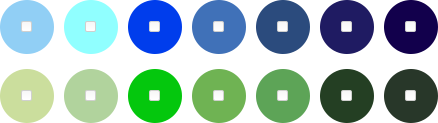 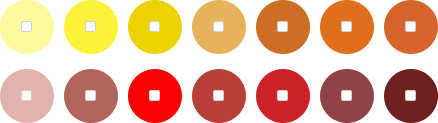 Основний фон сайту (виділіть відповідний варіант):Вкажіть основний колір, який буде використовуватися в текстовій частині сайту. БілийНа розсуд дизайнера КольоровийІнший колірЯка складна графіка потрібна на сайті?Вкажіть, чи потрібна вам складна ілюстрація в шапці сайту або це буде строгий інформаційний стиль, без надмірностей.Вкажіть посилання на наші роботи, дизайн або структура яких вам подобаєтьсяРоботи повинні бути взяті з представлених в портфоліо, на сайті студіїУподобання щодо шрифтів (виділіть відповідний варіант):Шрифти із зарубками (Приклад: Times, Bodoni) Шрифти без зарубок Helvetica, Futura РукописніДекоративніНа розсуд дизайнераІншийНа яке розширення екранів розробляти дизайн (виділіть відповідний варіант):             	1280х960             	1024х768 1200 х довжина контенту 960 х довжина контенту1900 х довжина контенту640 х довжина контентуНа розсуд дизайнераНаявність фотоматеріалів для розробки візуальної концепції (виділіть відповідний варіант):             Є (прикріпити файл або скинути посилання на їх завантаження);               Необхідно купити з фотостоків або підібрати (приклади надати);              Необхідно замовити фотосесію30. Наявність тематичної інформації для наповнення сайту (виділіть відповідний варіант):             Є (прикріпити файл або скинути посилання на їх завантаження);              Необхідний рерайт текстів;             Необхідний копірайт текстів.Дата заповнення брифу: ____________________   Після заповнення брифу, надішліть його на адресу info@webfox.ua ,За необхідності прикріпіть додаткові файли й документи.Ми зв’яжемося з вами для уточнення деталей і початку нашого плідного співробітництва.ДЯКУЄМО, ЩО ЗВЕРНУЛИСЬ ДО НАС!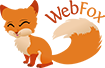 